 Ҡ А Р А Р                                                                      ПОСТАНОВЛЕНИЕ     28 ноябрь 2016 – й                               № 68                       от 28 ноября 2016 г.О внесении изменений в постановление от 28.12. 2015 г. № 58 «Об утверждении перечня кодов подвидов по видам доходов, по видам доходов, главными администраторами, которых  являются органы местного самоуправления сельского поселения Юмашевский сельсовет муниципального района Чекмагушевский  район Республики Башкортостан»В соответствии с пунктом 1 части 1 статьи  15 и  части 6 статьи 43  Федерального закона  от 6 октября 2003 года № 131-ФЗ «Об общих принципах организации местного самоуправления в Российской Федерации» и  пунктом 1 статьи  40 и  статьей  160.1 Бюджетного кодекса Российской Федерации,  ПРИКАЗЫВАЮ:1. Внести изменения в постановление от 28.12. 2015 г № 58 «Об утверждении перечня кодов подвидов по видам доходов, по видам доходов, главными администраторами, которых  являются органы местного самоуправления сельского поселения Юмашевский сельсовет муниципального района Чекмагушевский  район Республики Башкортостан».По коду бюджетной классификации 000 2 02 02999 10 0000 151 «Прочие субсидии бюджетам сельских поселений» добавить код подвида дохода:2. Настоящее постановление вступает в силу со дня его подписания.3. Контроль за исполнением настоящего постановления оставляю за собой.Глава сельского поселения                         Е.С.Семенова Ҡ А Р А Р                                                                      ПОСТАНОВЛЕНИЕ 28 ноябрь 2016 – й                               № 69                       от 28 ноября 2016 г.О внесении дополнений в приложение №1   к постановлению №50   от 25.12.  2014 года «Об утверждении порядка осуществления администрацией сельского поселения Юмашевский сельсовет муниципального района Чекмагушевский район Республики Башкортостан  бюджетных полномочий  главных администраторов доходов бюджетов бюджетной системы Российской Федерации»	В соответствии с пунктом 1 части 1 статьи  15 и  части 6 статьи 43  Федерального закона  от 6 октября 2003 года № 131-ФЗ «Об общих принципах организации местного самоуправления в Российской Федерации» и  пунктом 1 статьи  40 и  статьей  160.1 Бюджетного кодекса Российской Федерации,  ПОСТАНОВЛЯЮ:	1. Дополнить  приложение № 1  к постановлению № 50   от 25.12.  2014 года «Об утверждении порядка осуществления администрацией сельского поселения Юмашевский сельсовет муниципального района Чекмагушевский район Республики Башкортостан  бюджетных полномочий  главных администраторов доходов бюджетов бюджетной системы Российской Федерации» следующим кодом бюджетной классификации:2. Контроль за исполнением настоящего постановления оставляю за собой.Глава сельского поселения                                  Е.С.Семенова Ҡ А Р А Р                                                                      ПОСТАНОВЛЕНИЕ 28 ноябрь 2016 – й                               № 70                       от 28 ноября 2016 гО внесении дополнений в приложение к постановлению № 51 от 25.12. 2014 года «О порядке администрирования доходов бюджета сельского поселения  Юмашевский сельсовет муниципального района Чекмагушевский район Республики Башкортостан»В соответствии с пунктом 1 части 1 статьи  15 и  части 6 статьи 43  Федерального закона  от 6 октября 2003 года № 131-ФЗ «Об общих принципах организации местного самоуправления в Российской Федерации» и  пунктом 1 статьи  40 и  статьей  160.1 Бюджетного кодекса Российской Федерации,  ПОСТАНОВЛЯЮ:	1. Дополнить  приложение к постановлению № 51 от 25.12. 2014 года «О порядке администрирования доходов бюджета сельского поселения  Юмашевский сельсовет муниципального района Чекмагушевский район Республики Башкортостан» следующим кодом бюджетной классификации:2. Контроль за исполнением настоящего постановления оставляю за собой.Глава сельского поселения                            Е.С.Семенова Ҡ А Р А Р                                                                      ПОСТАНОВЛЕНИЕ28 ноябрь 2016 – й                               № 71                       от 28 ноября 2016 гО внесении изменений в постановление №57  от 28.12.2015 г. «Об утверждении Перечня главных администраторов доходов бюджета сельского поселения Юмашевский сельсовет муниципального района Чекмагушевский район          Республики Башкортостан, а также состава закрепляемых за ними кодов классификации доходов бюджета» В соответствии с пунктом 1 части 1 статьи  15 и  части 6 статьи 43  Федерального закона  от 6 октября 2003 года № 131-ФЗ «Об общих принципах организации местного самоуправления в Российской Федерации» и  пунктом 1 статьи  40 и  статьей  160.1 Бюджетного кодекса Российской Федерации,  ПОСТАНОВЛЯЮ:	1. Дополнить перечень главных администраторов доходов бюджета сельского поселения Юмашевский сельсовет муниципального района Чекмагушевский район Республики Башкортостан, а также состава закрепляемых за ними кодов классификации доходов бюджета, утвержденный постановлением № 57 от 28.12.2015 года, следующими кодами бюджетной классификации:2. Контроль за исполнением настоящего постановления оставляю за собой.Глава сельского поселения                             Е.С.Семенова БАШҠОРТОСТАН  РЕСПУБЛИКАҺЫСАҠМАҒОШ  РАЙОНЫмуниципаль районЫНЫҢЙОМАШ АУЫЛ СОВЕТЫАУЫЛ  БИЛӘмӘҺЕХАКИМИӘТЕ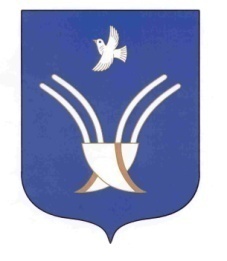 Администрациясельского поселенияЮМАШЕВСКИЙ СЕЛЬСОВЕТмуниципального района Чекмагушевский район Республики Башкортостан7135 151Субсидии на софинансирование проектов развития общественной инфраструктуры, основанных на местных инициативахБАШҠОРТОСТАН  РЕСПУБЛИКАҺЫСАҠМАҒОШ  РАЙОНЫмуниципаль районЫНЫҢЙОМАШ АУЫЛ СОВЕТЫАУЫЛ  БИЛӘмӘҺЕХАКИМИӘТЕАдминистрациясельского поселенияЮМАШЕВСКИЙ СЕЛЬСОВЕТмуниципального района Чекмагушевский район Республики БашкортостанКод бюджетной классификацииНаименование дохода791 2 02 02999 10 7135 151Прочие субсидии бюджетам сельских поселений (субсидии на софинансирование проектов развития общественной инфраструктуры, основанных на местных инициативах)БАШҠОРТОСТАН  РЕСПУБЛИКАҺЫСАҠМАҒОШ  РАЙОНЫмуниципаль районЫНЫҢЙОМАШ АУЫЛ СОВЕТЫАУЫЛ  БИЛӘмӘҺЕХАКИМИӘТЕАдминистрациясельского поселенияЮМАШЕВСКИЙ СЕЛЬСОВЕТмуниципального района Чекмагушевский район Республики БашкортостанКод бюджетной классификацииНаименование дохода791 2 02 02999 10 7135 151Прочие субсидии бюджетам сельских поселений (субсидии на софинансирование проектов развития общественной инфраструктуры, основанных на местных инициативах)БАШҠОРТОСТАН  РЕСПУБЛИКАҺЫСАҠМАҒОШ  РАЙОНЫмуниципаль районЫНЫҢЙОМАШ АУЫЛ СОВЕТЫАУЫЛ  БИЛӘмӘҺЕХАКИМИӘТЕАдминистрациясельского поселенияЮМАШЕВСКИЙ СЕЛЬСОВЕТмуниципального района Чекмагушевский район Республики БашкортостанКод бюджетной классификацииНаименование дохода791 2 02 02999 10 7135 151Прочие субсидии бюджетам сельских поселений (субсидии на софинансирование проектов развития общественной инфраструктуры, основанных на местных инициативах)